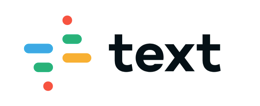 Què has de tenir en compte quan surtis de casa?Aquestes són les normes que hauràs de complir cada cop que surtis al carrer. És molt important seguir-les per evitar que el coronavirus s’escampi!Qui pot sortir?Pots sortir al carrer si tens menys de 14 anys. Has d’anar sempre amb un adult que visqui amb tu. No podràs sortir si tens el coronavirus o convius amb algú que el tingui.Quan es pot sortir?Pots sortir un cop al dia, entre les nou de matí i les nou del vespre. Les sortides han de durar una hora com a molt.Què s’hi pot fer, al carrer?Pots passejar pels carrers, parcs i jardins que hi ha a prop de casa teva. També pots córrer, jugar o fer exercici. Si vols, pots portar les teves joguines, el patinet o la bici. El que no podràs fer és jugar als parcs infantils ni a instal·lacions esportives.Es pot jugar amb els amics o les amigues?No pots quedar amb els amics ni jugar amb altres nens al parc. Si et trobes un amic, us podreu saludar un moment, però no us podreu acostar a menys de dos metres.I els avis? Es poden visitar?No pots anar a casa dels avis o d’altres familiars, ni a jugar a casa dels amics i les amiguges.Cal portar mascareta i guants?La mascareta és recomanable, però els guants no són necessaris. Això sí: és molt important que et rentis bé les mans abans de sortir de casa i quan hi tornis. Al carrer, no t’has de tocar els ulls, el nas i la boca.1. Resumeix, amb les teves paraules, quines normes has de seguir quan surts al carrer.2. Pots portar joguines al parc i compartir-les amb els amics i les amigues?3. Per què creus que no es pot anar als parcs infantils ni a les instal·lacions esportives?4. Pots aprofitar la sortida per anar a casa dels avis? Per què diries que ho han decidit així?5. Quines mesures d’higiene s’han de seguir abans, durant i després de les sortides?6. Et semblen bé, totes aquestes normes? Explica per què.7. Si els nens i les nenes no compleixen aquestes normes, què podria passar?